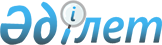 О некоторых вопросах государственной собственностиПостановление Правительства Республики Казахстан от 18 января 2012 года № 96

      В соответствии с пунктом 1 статьи 114 Закона Республики Казахстан от 1 марта 2011 года "О государственном имуществе" и в целях рационального использования спасательного и санитарного оборудования (далее - Оборудование) Правительство Республики Казахстан ПОСТАНОВЛЯЕТ:



      1. Передать в установленном законодательством порядке с баланса государственного учреждения "Министерство по чрезвычайным ситуациям Республики Казахстан" в оплату акций акционерного общества "Казавиаспас" государственное имущество в виде оборудования согласно приложению к настоящему постановлению.



      2. Комитету государственного имущества и приватизации Министерства финансов Республики Казахстан и Министерству по чрезвычайным ситуациям Республики Казахстан принять меры, вытекающие из настоящего постановления.



      3. Настоящее постановление вводится в действие со дня подписания.      Премьер-Министр

      Республики Казахстан                       К. Масимов

Приложение        

к постановлению Правительства

Республики Казахстан   

от 18 января 2012 года № 96 

Перечень

спасательного и санитарного оборудования,

передаваемого в оплату акций
					© 2012. РГП на ПХВ «Институт законодательства и правовой информации Республики Казахстан» Министерства юстиции Республики Казахстан
				№

п/пНаименование оборудованияЕдиница

измеренияколи-

чествоСпасательное оборудованиеСпасательное оборудованиеСпасательное оборудованиеСпасательное оборудование1Люлькакомп.32Подвескашт.33Подвеска носилокшт.34Пояскомп.65Пояс оператора страховочныйшт.36Подъемное сидение комп.37Багор шт.38Коврикшт.39Порожекшт.310Сумкашт.311Комплект установочный (крепеж) для монтажа

спасательного оборудования на борту ВСкомп.3Итого36Санитарное оборудованиеСанитарное оборудованиеСанитарное оборудованиеСанитарное оборудование1Носилкишт.362Сумка для уткишт.33Контейнер переносных баллонов (двух видов)шт.64Ведрошт.65Сумка для средств дезинфекциишт.36Ремни привязныешт.367Стойка санитарных носилок задняяшт.128Стойка санитарных носилок передняяшт.129Кронштейн крепления стоекшт.1810Коробка для поильниковкомп.311Столик медработникакомп.312Лямка передняя для крепления носилокшт.913Лямка для крепления носилок спередишт.314Лямка задняя для крепления носилокшт.915Лямка для крепления носилок сзадишт.316Сумка для суднашт.317Съемный стулшт.318Термос 1-литровыйшт.2419Бидон со скребкомшт.320Бидон со щеткойшт.321Сумка переноснаяшт.322Крючоккомп.323Амортизаторкомп.324Переносной кислородный баллон с приборомкомп.1825Кислородная маскашт.1826Бачекшт.327Рама для крепления бака для водыкомп.328Раковина для умывальникакомп.329Комплект установочный (крепеж) для монтажа

санитарного оборудования на борту ВСкомп.3Итого255Лебедочная системаЛебедочная системаЛебедочная системаЛебедочная система1Система лебедочная грузоваякомп.32Стрела поворотная (для работы с левой

уширенной дверью)шт.33Комплект установочный для монтажа

электрической части лебедочной системы на

борту ВСкомп.24Комплект установочный для монтажа

механической части лебедочной системы на

борту ВСкомп.1Итого9Всего300